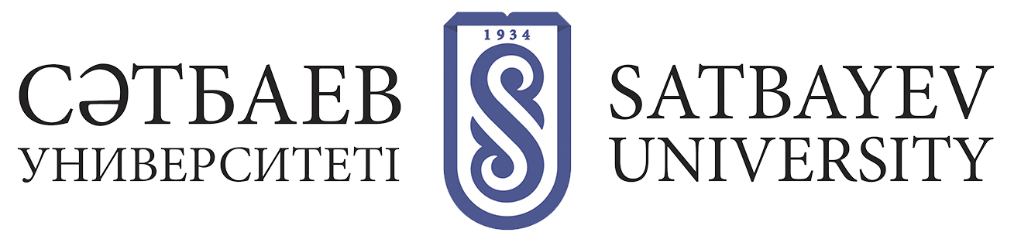 LIST OF NECESSARY DOCUMENTS FOR POSTING THE ANNOUNCEMENT OF THE DEFENSE OF THE DOCTORAL DISSERTATIONAfter appointing the date of the defense, the DC appoints official reviewers, guided by the principle of independence of each other reviewers, scientific advisors. The Dissertation Council posts the following materials on the KazNRTU website about the defense of doctoral students:1) notice of the upcoming defense with information about the doctoral student, temporary members of the thesis council and official reviewers, the form of submission of the thesis, address, date and time (1 (one) month before the established date of the defense, available on a permanent basis) (Appendix 4);2) the thesis (one (1) month before the established date of the defense);3) abstract in Kazakh, Russian, English languages no more than 15 pages in total (1 (one) month before the set date of the defense);4) list of publications of doctoral student (1 (one) month before the fixed date of defense);5) reviews of scientific advisors (one (1) month before the set date of the defense), which are available for at least five (5) months after the defense;6) reviews of the official reviewers (5 (five) working days before the set date of the defense);7) video recording of the defense in full, editing is not allowed (posted within 5 (five) working days after the defense and available for at least 5 (five) months after the defense);8) conclusion of the Ethics Commission;9) information on the organization of the meeting of the Dissertation Council online (online) in the form of a video conference.